Publicado en Barcelona el 10/11/2023 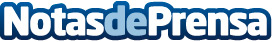 Melatonina pura: la solución natural del insomnio y estrés para un sueño reparador, según Kinoko LifeLa Melatonina y sus poderosos aliados naturales, como la valeriana, la pasiflora y el aceite de cáñamo rico en omega 3, 6 y 9, pueden revolucionar lA calidad de sueño y bienestar nocturno. El innovador suplemento MELATONINA AKTIV de Kinoko Life y cómo su fórmula única puede mejorar el descanso, ofreciendo un plus para relax y disfrutar de noches de sueño reparador. 'Buenas noches y retarda el insomnio con esta solución innovadora'Datos de contacto:Melatonina PuraKinoko life952158724Nota de prensa publicada en: https://www.notasdeprensa.es/melatonina-pura-la-solucion-natural-del Categorias: Nacional Medicina Nutrición Sociedad Madrid Cataluña Medicina alternativa Consumo Belleza Bienestar http://www.notasdeprensa.es